التقرير السنوي للعام الأكاديمي 2011-2012 (يشمل الفترة الممتدة ما بين بداية الفصل الأول 2011/2012 وحتى نهاية الدورة الصيفية 2011/2012)(نسخة أولية سلمت لنائب الرئيس للشؤون المجتمعية بتاريخ 13/6/2012)حزيران 2012يغطي هذا التقرير الفصل الدراسي الأول 2011/2012، الفصل الدراسي الثاني 2011/2012 والفصل الصيفي 2011/2012. النشاطات والإنجازات التي قام بها المعهد/المركزبرنامج الماجستير: يقدم المعهد برنامجاً أكاديمياً متعدد التخصصات في الدراسات الدولية يُمنح للطلبة من خلال كلية الدراسات العليا في جامعة بيرزيت. كما ويشمل البرنامج تركيزاً في الهجرة القسرية واللاجئين (تم إقراره عام 2010) وتركيزاً أخراً في الدبلوماسية (تم إقراره عام 2011). معلومات إحصائية عن برنامج الماجستير: فيما يلي معلومات حول برنامج الماجستير خلال الفترة المشمولة في هذا التقرير:وقد طرح المعهد خلال الفصول الأربعة 24 مساق/26 شعبة قدمها أساتذة من المعهد (4) ومن خارج المعهد (7) ومن خارج الجامعة (1). كما يلي: (خ.م: خارج المعهد؛ د.م: داخل المعهد؛ خ.ج: خارج الجامعة)معلومات نوعية عن برنامج الماجستير: جلسات التخطيط الاستراتيجيقام أعضاء مجلس المعهد بعقد جلسات تخطيط استراتيجي، حيث تم نقاش أهداف المعهد ورؤيته ورسالته وتحديد نقاط القوة ونقاط الضعف في المحاور الأساسية لعمل المعهد وهي التدريس، والبحث، والتواصل المجتمعي، وتحقيق الإستقرار المالي. كما عقد المعهد جلسات لمناقشة مفهوم الدراسات الاستراتيجية، سعياً لانشاء وحدة الدراسات الاستراتيجية في المعهد بعد الحصول على تمويل. عقد تقييمات بعض المساقات: قام طاقم وحدة الهجرة القسرية واللاجئين في المعهد بتقييم مساقات التركيز، إضافة إلى بعض المساقات الأخرى، وقد قدم توصيات لتحسين بعض الجوانب المتعلقة بتلك المساقات. طرح مساقات متنوعة / جديدة:عمل البرنامج على تنويع المساقات المطروحة كمساقات اختيارية، سواء تلك الموجودة في الخطة، أو تلك التي تدرس ضمن مواضيع خاصة. البرنامج العام:قام المعهد باستحداث مساق بعنوان "الزمن الاجتماعي والفضاء العابر للقوميات" كمساق تحضيري للطلبة  ذوي التخصصات البعيدة عن مجال الدراسات الدولية.تركيز الهجرة القسرية واللاجئين:تم تطوير خطة ولائحة أدبيات لمساق بعنوان إصلاح الأضرار الناجمة عن التهجير القسري. حيث تم إعدادها من قبل د. سوزان أكرم أحد الخبراء القانونيين الدوليين في مجال اللاجئين، من جامعة بوستن. الإتحاد الأوروبي: تم طرح مساق جديد بعنوان "الإتحاد الأوروبي: تاريخ، قانون ومؤسسات" ضمن تركيز الدبلوماسية وذلك بدعم من مؤسسة كونراد أيدنهاور. وقد طرح المساق في الفصل الأول 2011/2012. يعمل المعهد على التحضير لتدريب طلبة الدبلوماسية حول الإتحاد الأوروبي. ينظم التدريب بالتعاون مع مؤسسة كونراد أيدنهاور، على أن يتم اختيار 5 طلاب مميزين من التركيز للسفر إلى بروكسل ودول أوروبية أخرى لحضور محاضرات في مؤسسات الاتحاد الأوروبي المهمة، مثل البرلمان الأوروبي. تركيز الدبلوماسية:تم تطوير خطط وطرح مساقين في مجال التركيز أحدهما حول طبيعة الدبلوماسية، والآخر حول المفاوضات: الاستراتيجية والتكتيك. إعادة النظر في طريقة عقد الامتحان الشامل قام المعهد بتبني طريقة جديدة لعقد الامتحان الشامل بناءً على مطالبات بعض الطلبة. حيث تبنى المعهد فكرة لعب الأدوار (Role Play) والتي أثبتت نجاعتها مقارنة بالطريقة السابقة.دراسة جدوى حول برنامج الماجستير في الدراسات الدوليةعمل المعهد على توظيف أحد الخبراء لعمل دراسة جدوى لبرنامج الماجستير في الدراسات الدولية بغرض تقييم البرنامج من حيث تأثيره على الخريجين ومدى الفائدة المرجوة منه. يعمل الخبير حالياً على مقابلة الخريجين والطلبة لسؤالهم حول الجوانب المختلفة المتعلقة بالبرنامج. متابعة التواصل مع خريجي المعهدعمل المعهد على توظيف شخص للتواصل مع خريجي المعهد، حيث ستقوم الموظفة، وهي إحدى خريجات المعهد، بترتيب مقابلات مع الطلبة سيتم تسجيلها، كما ستقوم أثناء المقابلة بتحديث معلومات الإتصال للطلبة، لأغراض تحديث قاعدة بيانات المعهد. كما أطلق المعهد رابطة خريجي معهد إبراهيم أبو لغد التي عقدت اجتماعها الاول بتاريخ 17/3/2012 في الجامعة، وقد انبثق عن الإجتماع تشكيل لجنة تحضيرية لصياغة القانون الأساسي للرابطة والتحضير للاجتماع الموسع للرابطة. متابعة رسائل الماجستير:بعد تنظيم عملية التسجيل للرسالة، والتي وردت في التقرير السنوي للعام الماضي؛ ما يزال معهد إبراهيم أبو لغد يولي أهمية ومتابعة خاصتين للرسائل التي يعمل عليها الطلبة، سعياً لتحسين نوعية الرسائل الصادرة عن المعهد. وقد حققت 8 طلبات المعايير المطلوبة للتسجيل في الرسالة للعام المنصرم.   تنمية قدرات: مبعوثي الدكتوراةلضمان مستقبل البرنامج، تم توفير منح دكتوراة لطالبتين، بحيث تم توقيع عقد الإيفاد معهما ومن المتوقع عودتهما للتدريس في جامعة بيرزيت خلال السنوات القادمة. وقد حافظ المعهد على تواصله مع هؤلاء الطلبة، حيث تم إشراكهم في نشاطات المعهد وقاموا بعقد لقاءات عصف ذهني لطاقمه. فيما يلي تفاصيل الطالبتين: الإنتاج البحثيمنشورات معهد إبراهيم أبو لغد للدراسات الدولية: Books in English Zaidan, Ismat. 2012. Palestinian Diaspora in Transnational Worlds: Intergenerational Differences in Negotiating Identity, Belonging and Home. Ibrahim Abu-Lughod Institute of International Studies, Birzeit University. (in press).كتب بالعربية: فرارجة، هشام أحمد. 2011. إبراهيم أبو لغد: المقاومة والمنفى والعودة. ترجمة رائد بدر. معهد إبراهيم أبو لغد للدراسات الدولية، جامعة بيرزيت.معهد إبراهيم أبو لغد للدراسات الدولية. 2011. إبراهيم أبو لغد والمثقف الملتزم: إحياء نموذج. معهد إبراهيم أبو لغد للدراسات الدولية، جامعة بيرزيت.أوراق عمل جامعة بيرزيت (منشورة إلكترونياً)يعتبر معهد إبراهيم أبو لغد للدراسات الدولية أحد المعاهد البحثية والأكاديمية الرائدة في فلسطين، بحيث ينتج، وبشكل مستمر، عدد كبير من الأبحاث والأوراق السياساتية، والتي يتوفر أغلبها بشكل ورقي باللغتين العربية والإنجليزية. الهدف الرئيسي من هذا النموذج يتمثل في نشر أوراق الباحثين الكترونياً، وجعلها في متناول أكبر عدد ممكن من الباحثين. مثل تلك المنشورات ستؤكد رؤية ومساهمة بيرزيت في الإنتاج الأكاديمي، كما ستعزز إمكانية التأثير على النطاق العالمي. سيتم نشر سلسلة الأوراق البحثية تلك على صفحة المعهد الإلكترونية، كما ويمكن الاستفادة من توزيع تلك الأوراق على بعض الشبكات المتوفرة الكترونياً، مثل SSRN.com (شبكة أبحاث العلوم الاجتماعية). على الرغم من ذلك، فإن النشر الإلكتروني لا يغني عن إصدار كتيّب، أو كتاب، أو أي مطبوعات لأحداث المؤتمر. كما أنها لا تمنع المؤلفين من استعمال أوراقهم البحثية وتطويرها للنشر في احدى المجلات المحكّمة أو كفصل في كتب.نشر المعهد خلال الفترة المشمولة في التقرير 20 ورقة عمل، وهي موزعة بحسب نماذج كالتالي: نموذج أوراق مواقفية، نموذج الهجرة واللجوء، نموذج المؤتمرات والأحداث العامة، نموذج طلبة الدراسات العليا، بالإضافة إلى نموذج جديد هو نموذج مراجعة كتاب:Birzeit University Working Papers in English: Position Paper Module: one paper available in English and ArabicSuleiman, Jaber.2012. Trapped by Denial of Rights, Illusion of Statehood: The Case of The Palestinian Refugees in Lebanon. Migration and Refugee Studies Module: Two papers available in EnglishAli, Zarefa. 2011. The Internally Displaced in South Africa and Palestine From 1948-1966. Available on SSRN.Zaidan, Ismat. 2011. Palestinian Diaspora in Transnational Worlds: Intergenerational Differences in Negotiating Identity, Belonging and Home. Available on SSRN.Conferences & Public Events Module: Two papers available in EnglishAbu Lughod, Lila. 2011. Forced Entry: My Father’s Education Into PoItics. Available on SSRN.Heacock, Roger. 2011. Subject or Concept? An Interdependent DYAD. Available on SSRN.Book Review Module: Two papers available in EnglishShihade, Majid. 2012. High Technology and Palestinian Nationalism.                   Shihade, Majid. 2012. On The Permission, Courage, and The Privilege to Narrate. أوراق عمل جامعة بيرزيت بالعربية:نموذج أوراق مواقفية: ورقة واحدة منشورة بالعربيةجابر سليمان: اللاجئون الفلسطينيون في لبنان بين مأزق الحرمان من الحقوق ووهم الدولة.نموذج دراسات الهجرة واللجوء: فيرونيك بونتو: بين الإكراه الشديد والاختيار الفردي: حكايات فلسطينيين يعملون في إسرائيل.ياسر درويش: الحلول السياسية لقضية اللاجئين الفلسطينيين وآفاق مفاوضات السلام.لورد حبش: الاختلاف والتشابه بين الأجيال المختلفة من اللاجئين في توجهاتهم اتجاه وكالة غوث وتشغيل اللاجئين الفلسطينيين: مخيم عايدة كحالة دراسية.نموذج المؤتمرات والأحداث العامةسميح حمودة: المثقف الأصلي ونظام الهيمنة الفكرية الأمريكي: حالتي إبراهيم أبو لغد ووارد تشرشل.رشاد توام: المكتبة الشخصية لإبراهيم أبو لغد: بحث عن ملامح المثقف الملتزم.عبد الكريم البرغوثي: شقاء الوعي التنويري والمنهاج الفلسطيني الأول.رشا تفاحة: فدوى طوقان فوق السطور.لورد حبش: لاجئ يرد بالكتابة على المركز.نموذج طلبة الدراسات العلياإيمان عايش: أسباب ودوافع السياسة الخارجية لهتلر.نردين الميمي: دور العوامل الخارجية في تشكيل النخبة الفلسطينية  في أواخر الدولة العثمانية (القرن التاسع عشر) وفترة الانتداب.رشاد توام: التحرر الوطني وحل الصراع بالطرق السلمية قراءة في تجربة منظمة التحرير الفلسطينية.أشرف صيام: قرار الاتحاد من اجل السلام: هل هو وسيلة ممكنة لحماية الفلسطينيين؟محمود أبو صوي: الوضع الفلسطيني على ضوء أحكام القانون الدبلوماسي الدولي.تحضير خطة مساقات نموذجية ومراجعة أدبيات خاصة بمساقات الهجرة القسرية واللاجئين ومساقات الدبلوماسية: إصلاح الأضرار الناجمة عن التهجير القسري (6351): خطة المساق و مراجعة الأدبيات أعدتها د. سوزان أكرم.  الجوانب النفسية والاجتماعية والوجودية لحياة اللاجئين (6371): تم تحديث خطة المساق للدورة الصيفية الأولى من قبل د. رنا بركات.الاتحاد الاوروبي: تاريخ وقانون ومؤسسات (7321): خطة المساق وقوائم المراجع. أعدها د. روجر هيكوك. المفاوضات: الإستراتيجية والتكتيك (739): خطة المساق. أعدها د. مصطفى مرعي.  طبيعة الدبلوماسية (738): خطة المساق: أعدتها د. هلغى باومغرتن.أبحاث منشورة لأعضاء هيئة تدريسية: عاصم خليل: منهجية البحث القانوني وأصوله: مع تطبيقات من النظام القانوني الفلسطيني. عمان-رام الله: دار الشروق، 2012. "صناعة الدستور وبناء الدولة: إعادة تعريف الشعب الفلسطيني." في: البحث عن الدولة الفلسطينية: الانعكاسات القانونية والسياسية والاقتصادية. (وقائع المؤتمر المنعقد في معهد الحقوق بتاريخ 25 تشرين الأول 2011)، ص. 29-46. بيرزيت: معهد الحقوق، 2011.“Socioeconomic Rights of Palestinian Refugees in Arab Countries.” 23 International Journal of Refugee Law 4, 2011, 680-719. “Constitution-Making and State-Building: Redefining the Palestinian Nation.” In: Rainer Grote and Tilmann Röder (eds.), Constitutionalism in Islamic Countries: Between Upheaval and Continuity, Oxford University Press: 2011 (English). "Quelle système politique pour la Palestine ? Leçons tirées de la crise politique de l'Autorité Palestinienne et de l'impasse institutionnelle conformément à la Loi Fondamentale ." In: Raphaël Porteilla, Jaques Fontaine, Philippe ICARD, et André Larceneux, Quel État ? Pour Quelle Palestine ? pp. 343-356. Paris: L'Harmattan, 2011. “Legal Framework of Palestinian Economic (under)development.” In: Koen Byttebier and Kim Van der Borght (eds.), Imagining a Shared Future: Perspectives on Law, Conflict and Economic Development in the Middle East. Pp. 171-198. Cameron May Ltd, London: 2011 (English). Khalil, Asem. 2011. The ‘Protection Gap’ and the Palestinian Refugees of Gaza Strip. IALIIS-BZU-WPS 2011/11 (ENG) – MRS Module. http://home.birzeit.edu/ialiis/fmru/userfiles/WPS2011-11ENG-Khalil.pdf روجر هيكوك: “The Palestinian Triptych: Official, Elite and Popular Heritage,” Journal of Balkan and Near Eastern Studies, 14:2, 297-311, 2012.“Le modèle palestinien en veilleuse: lutter dans la longue durée,” Raison Présente (Paris), 181-182, 2012. 2011: “The Framing of Empire: Cyprus and Cypriots through British 
Eyes, 1878-1960,” Cyprus Review 23(2), pp. 21 – 37, Winter 2011-2012. مجيد شحادة“Ibn Khaloun on Nature and the Political,” in The State of Nature in Comparative Political   Thought: Western and Non-Western Perspectives. Edited by Jon D Carlson and Russell Arben Fox. Submitted for review to the publisher.     Editor, The Season of Revolution: The Arab Spring and European Mobilization. Interface, Vol. 4, Issue 1 (May 2012). http://www.interfacejournal.net“Unsettling Settler Colonialism,” This Week in Palestine, May, 2012. www.thisweekinpalestine.com“Understanding the Arab Revolution,” Philosophers for Change, April 17, 2012.http://philoforchange.wordpress.com/2012/04/17/understanding-the-arab-revolution/“Hip Hop from ’48 Palestine: Youth, Music, and the Present-Absent” (co-authored with Sunaina Maira), Social Text, forthcoming: Spring 2012.“Settler Colonialism and Conflict: The Israeli State and Its Palestinian Subjects.” Journal of Settler Colonial Studies,Vol. 2, No. 1 (2012), pp. 108-123.http://ojs.lib.swin.edu.au/index.php/settlercolonialstudies/article/view/306 Review of Palestine Online: Transnationalism, the Internet and the Construction of Identity, by Miriyam Aouragh (London and New York: I.B. Tauris, 2010). Journal of Palestine Studies Vol. XII, No. 2 (Winter 2012), pp. 14-15."Teaching 9/11: Lessons from Classrooms in the United States and Pakistan." Radical     History Review, Vol. 2011, No.111, pp. 225-231, Fall 2011."The Meaning of 9/11: The Making and Unmaking of Global Structures." The Asian American Literary Review, Vol. 2, Issue 1.5, pp. 183-191, Fall 2011. "On 9/11 and the War on "Terror": Names, Numbers and Events." SAMAR Magazine, Issue 37: “9/11 A Decade later” (http://samarmagazine.org/archive/issues/37).مشاركات في مؤتمرات دولية ومحلية: رائد بدر:30/5/2012: مؤتمر حول الثورات العربية والقضية الفلسطينية. نظمه جامعة باريس 8 وجامعة جان مولان.10/11/2011: مؤتمر حول الثورات العربية والقضية الفلسطينية: نظمه المعهد المتوسطي للدراسات المتقدمة.عاصم خليل:7 - 8  أيار 2011: وضع الدستور الفلسطيني (أفاق وتحديات). أبو ديس.21  نيسان 2011: آفاق الرقابة الدستورية في فلسطين. رام الله.25 تشرين أول 2011: البحث عن الدولة الفلسطينية: الإنعكاسات القانونية والسياسية والاقتصادية. معهد الحقوق، جامعة بيرزيت. 18 Nov 2011: Skills Dimension of migration in the Euro-Mediterranean countries. Rome. 27 – 28 Jan 2012: Workshop on Research Agenda on Palestinian Refugees. The American University of Beirut, Issam Faris Institute20 -21 Apr 2012: Workshop on: Law, Revolution and Reform in the Arab World. Paper (via skype): After the Arab Spring, the Constitutional Challenge. The American University of Beirut, Issam Faris Institute.22 – 24 Feb 2012: International Conference: Constitutional Reform in the Arab World. Heidelberg, Germany. .روجر هيكوك:“Bodies, Bullets, Ballots: Diachronic Complexities of Conflict and the Palestinian Case,” paper presented at the joint conference, Oslo Peace Research Institute Oslo (PRIO) and the European Association of Social Anthropologists (EASA), The Local in Global Understandings of War and Peacemaking: Anthropological and Inter-Disciplinary Perspectives, Nicosia, Cyprus, 1-2 September, 2011.”“The Palestinian Milla, an Archival Product: British, French and American Contributions,” paper presented at the eighth conference of the Workshop on Turkish Armenian Studies (WATS) held at the International Institute of Social History, Amsterdam, October 27-30, 2011. مجيد شحادة: - 5/5/2012	“Settler Colonialism and Conflict: The Israeli State and Its Palestinian Subjects.” Interdisciplinary and Comparative Approaches to Ethnic Conflicts: An International Symposium. Sabanci University, Istanbul, Turkey. 4/1/2012	“Interventions for Peace: Rhetoric and Reality in the Arab World.” International Studies Association Annual Convention, San Diego, California. 1/12/2012	"Boycott, De-normalization: The Arab, the Jew and Decolonization.” The Fifth American Studies Annual  Conference, "Shifting Borders: America in the Middle East, and the Middle East in America. American University of Beirut, Beirut.رسائل ماجستير:رسائل الماجستير في الدراسات الدولية العام الأكاديمي 2011/2012 رسائل الماجستير قيد الإنجاز:الرسائل المنجزة:التواصل المجتمعي من خلال وسائل الإتصال والتواصل المختلفة: النشرة الإلكترونية للمعهد نشر المعهد ثاني نشرة إلكترونية فصلية باللغة الإنكليزية والعربية، لكي يتم التعريف بنشاطات ومنشورات المعهد وما يتوفر من فرص. الصفحة الإلكترونية: تم إنشاء صفحة إلكترونية جديدة بالإضافة إلى صفحتي المعهد والوحدة، وهو موقع الأرشيف الفلسطيني الرقمي، والذي يحوي العديد من الوثائق التي تؤرخ حقب مختلفة من حياة الفلسطينيين. النشر على شبكة الأبحاث في العلوم الإجتماعية (SSRN): يقوم المعهد بنشر أوراق عمل جامعة بيرزيت كسلسلة ضمن شبكة الأبحاث في العلوم الإجتماعية والتي يمكن لجميع المشركين تحميلها واستخدامها والإشارة إليها، بحيث يتم استرجاع هذه الأوراق أيضاً ضمن: GOOGLE SCHOLARصفحات التواصل الإجتماعي: يعمل المعهد على التواصل مع شريحة كبيرة من الباحثين والمهتمين بعمل المعهد عبر شبكات التواصل الإجتماعي تويتر و فيسبوك بحيث يضع عليها أخبار المعهد وإعلاناته ونشاطاته. التواصل مع العلاقات العامة بخصوص نشاطات المعهد، سواء لتغطيتها أو الترويج لها. تم تحضير وتحديث قائمة بريدية واستخدامها لارسال الدعوات في حال وجود نشاطات: قائمة المؤتمرات، قائمة أصدقاء المعهد، قائمة أصدقاء مدير المعهد، قائمة طلاب الدراسات الدولية، قائمة الطلاب الخريجين. التواصل مع خبراء وباحثين مهتمين بقضايا تتعلق بعمل المعهد: التواصل مع الخبراء المعنيين بالدراسات الدولية والهجرة القسرية واللاجئين والدبلوماسية:قام عدد كبير من المختصين بزيارة المعهد لمعرفة ما يقوم به المعهد من نشاطات وبحث سبل التعاون. زملاء باحثين في المعهد:قام المعهد بتطوير فكرة استقبال باحثين كزملاء باحثين في المعهد، على أن يقوم كل منهم بتعبئة طلب ويلتزم بإشراف أحد أعضاء الهيئة التدريسية ومشاركة المعهد بتقرير مع نهاية فترة الزمالة. وفيما يلي أسماء من تم قبولهم من الباحثين: Research Fellows 2012-2011:مذكرات تفاهم: قام المعهد بتوقيع عدد من مذكرات التفاهم مع مؤسسات بحثية وخدماتية محلية ودولية، بحيث يتم توظيف مذكرات التفاهم تلك لما يخدم المصلحة المتبادلة وبما يعود بالنفع على الباحثين. وفيما يلي المؤسسات التي تم توقيع مذكرات تفاهم معها: وكالة غوث وتشغيل اللاجئين الفلسطينيين- الأونروا.مؤسسة إنعاش الأسرة.معهد البحوث المغاربية المعاصرة في تونس.مؤسسة الدراسات الفلسطينية (المذكرة قيد النقاش مع المؤسسة) التواصل مع طلاب الماجستير في الدراسات الدولية: من أولويات إدارة المعهد خلال هذه السنة إشراك طلاب الدراسات الدولية في نشاطات المعهد، سواء الطلاب الحاليين أو السابقين (أكثر من 350 طالب) من خلال: إشراك الطلاب بأخبار ونشاطات المعهد عبر البريد الإلكتروني الشخصي بالإضافة إلى رتاج وصفحات التواصل الاجتماعي. استقطاب طلاب لتركيزي الهجرة القسرية واللاجئين وطلاب الدبلوماسية: عن طريق طلب تعبئة نموذج مخصص لذلك لتسهيل عملية التخطيط. رابطة خريجي الدراسات الدولية: تم إنشاء رابطة خريجي الدراسات الدولية، وتعمل حالياً لجنة تحضيرية على صياغة القانون الداخلي للرابطة. مسابقة البحث العلمي: تم تنظيم مسابقتين (للطلبة والأساتذة) لتشجيع البحث العلمي مع وجود مكافئة مالية للفائزين. تمت متابعة التدريب العملي لطلاب مسار حلقتي البحث، بحيث تم توفير فرص تدريب لعدد من الطلاب بالإضافة إلى التنسيق لمشاركة حوالي 5 طلاب (بإشراف د. رائد بدر) في تدريب أعدته مؤسسة مواطن. توفير منح دراسية: قام المعهد بتوفير عدد من المنح الجزئية (تغطية تكاليف 9 ساعات) على الفصل الأول والثاني 2011-2012 للطلاب الذين يسجلون في تركيز الهجرة القسرية واللاجئين. سيعقد معهد إبراهيم أبو لغد للدراسات الدولية دورة تدريبية لطلبته وموظفيه حول برنامج التحليل الإحصائي SPSS. قام المعهد بتوظيف باحثة لمقابلة أكبر عدد ممكن من خريجي المعهد وطلبته وسؤالهم حول البرنامج؛ وكذلك تحديث معلومات التواصل معهم. التواصل مع مجتمع جامعة بيرزيت:استدراج أبحاث: لتشجيع البحث العلمي في جامعة بيرزيت، يعرض المعهد دعم مادي للمعنيين في تطوير أبحاث مرتبطة بالهجرة القسرية واللاجئين وقام عدد من أعضاء الهيئة التدريسية من جامعة بيرزيت بتقديم مقترحات أبحاث.قام العديد من أساتذة الجامعة بتدريس عدد من المساقات التي يطرحها البرنامج خلال العام الأكاديمي 2011-2012.شارك طاقم المعهد في العديد من النشاطات (المنهجية واللامنهجية) التي تعقدها الجامعة.يعمل المعهد، عن طريق مكتب العلاقات العامة، بإعلان نشاطاته على البريد الالكتروني الداخلي لكافة موظفي وأساتذة الجامعة لضمان مشاركة أكبر قدر ممكن من أسرة الجامعة في تلك النشاطات.  التواصل مع صناع القرار: تم دعوة العديد من صناع القرار للمشاركة في ورشات العمل المختلفة التي أعدها المعهد.الأول 2011/2012الثاني 2011/2012الصيفي. د1 2011/2012الصيفي. د2 2011/2012المجموعمتقدمين607600136مقبولين36480084مسجلين 25390064خريجين9910خريجين بمسار أ1??00خريجين مسار ب8??10المساقات المطروحة (تشمل حلقات البحث ولا تشمل الرسالة) 8103324المساقات الإجبارية 3+2 تركيز هجرة قسرية5+2 دبلوماسية02+1 تركيز هجرة قسرية15المساقات الاختيارية (يشمل حلقات البحث) 2+1 ح.ب2+1 ح.ب309طلاب جدد مسجلين في رسالة62008الفصل الأول 2011/2012الفصل الأول 2011/2012الفصل الأول 2011/2012الفصل الثاني 2011/2012الفصل الثاني 2011/2012الفصل الثاني 2011/2012الفصل الصيفي الأول 2011/2012الفصل الصيفي الأول 2011/2012الفصل الصيفي الأول 2011/2012الفصل الصيفي الثاني 2011/2012الفصل الصيفي الثاني 2011/2012الفصل الصيفي الثاني 2011/2012المساقالمدرسالمساقالمدرسالمساقالمدرسالمساقالمدرس630رنا بركاتخ.م630رنا بركاتخ.ممجدي المالكيخ.م6371رنا بركاتخ.م631مجيد شحادةد.م631مجيد شحادةد.م730نديم مسيسخ.م634رائد بدرد.م634رائد بدرد.م636مجيد شحادةد.م7321روجر هيكوكد.م7331مجيد شحادةد.م637سمير عبد اللهخ.ج637أحمد حمدخ.م734عاصم خليلد.م734عاصم خليلد.م731ياسر العموريخ.م731عاصم خليلد.م737مجدي المالكي خ.م 735روجر هيكوكد.م830نديم مسيسخ.م736مجيد شحادةد.م738هلغى باومغرتنخ.م739مصطفى مرعيخ.م831رائد بدرد.معبد الكريم البرغوثيخ.ماسم الموفد الدائرة الموفدة الدرجة العلمية المتوقعة بعد الإيفاد  التخصص/ الجامعةبداية عقد الإيفادنهاية العقدتجديد فترة العقد حتىوضعه الحالي عروب أنور بدر عابدمعهد إبراهيم أبو لغد للدراسات الدوليةدكتوراهدراسات التنمية/ SOAS University of London10/1/20119/1/2012لم يتم تجديد العقد بعد، ولكن التجديد المتوقع حتى 20/1/2013مستمرميساء هاني محمود سياجمعهد إبراهيم أبو لغد للدراسات الدوليةدكتوراهالتواصل والتمثيل الاجتماعي/ Universita Roma La Sapienza10/1/20119/1/2012لم يتم تجديد العقد بعد، ولكن التجديد المتوقع حتى 20/1/2013مستمرنموذج أوراق مواقفيةنموذج دراسات الهجرة واللجوءنموذج طلبة الدراسات العليانموذج المؤتمرات والنشاطات العامةنموذج مراجعة كتابعدد الأوراق باللغة العربية03550عدد الأوراق باللغة الإنكليزية02022عدد الأوراق المترجمة للغة العربية 10000العدد الكلي للأوراق 15572عنوان الرسالة الطالب/ة المشرف/ة السلطة الفلسطينية وسياسة التهجير الإسرائيلية للبدو في الضفة الغربيةأحلام حمدد. رائد بدرسبل زيادة حجم وتنويع مصادر الواردات الفلسطينية المباشرة وتقليص الاعتماد على الواردات المعاد تصديرها من إسرائيل.آمنة النتشة د. سمير عبد الله و د. محمود دودينA narration without an end: Palestine and the continuing Nakbaزريفة صرمةد. رنا بركات روايات اللاجئين الفلسطينيين: مقارنة عبر الأجيالأمل زايد د. روجر هيكوك Us foreign policy in the Middle East: what drives it, and how it?جمانة دعيبس د. مجيد شحادة أثر بناء استراتيجية نضالية سلمية (لاعنفية) على مواجهة سياسات الاحتلال في فلسطين.فهد العملةسمير عوضعنوان الرسالة الطالب/ة المشرف/ة نشوء دول جديدة في عصر العولمة كوسوفو وجنوب السودانهاني موسى د. عبد الرحمن ابراهيم17/4/2012الإستراتيجية الروسية في ظل نظام أحادي القطبية(الثوابت والمتغيرات)نردين الميمي د. عبد الرحمن الحاج إبراهيم6/9/2011مصر وحماس.. ضرورة العلاقة و مسارهامراد أبو البهاء د. جورج جقمان 23/4/2012السياسة الخارجية التركية بين العالم العربي والإتحاد الأوروبي هبة إدكيدكد. رائد بدر 23/5/2012الدور التركي في السياسات الشرق أوسطية بعد 2000وصال أبو عليا د. عبد الرحمن الحاج إبراهيم.14/1/2012Preemption or prevention? Israel’s war on Egypt, June 1967.جمال محمود عطا د. روجر هيكوك16/5/2012Name of the researcher:Sofiane MokraniNationality:Algerian University of Origin:University of Quebec/ MontrealField of Specialization:Urban StudiesDegree:Doctorate Research Title:Refugee Camps Integration into Urban EnvironmentResearch Duration:2 monthsEmail:m_sofiane85@hotmail.comName of the researcher:Michelle Leanne BurgisNationality:AustralianUniversity of Origin:University of st Andrews, scotlandField of Specialization:International LawDegree:PHDResearch Title:Perceptions of Palestinian Statehood after the Arab Spring.Research Duration:2 months Email:Mb107@st-andrews.ac.uk Name of the researcher:Sabrien AmrovNationality:CanadianUniversity of Origin:University of Ottawa, Graduate School of Public and International Affairs.Field of Specialization:Security StudiesDegree:Honors Masters of International RelationsResearch Title:Security governance in the OPTResearch Duration:4 monthsEmail:sabrienamrov@gmail.com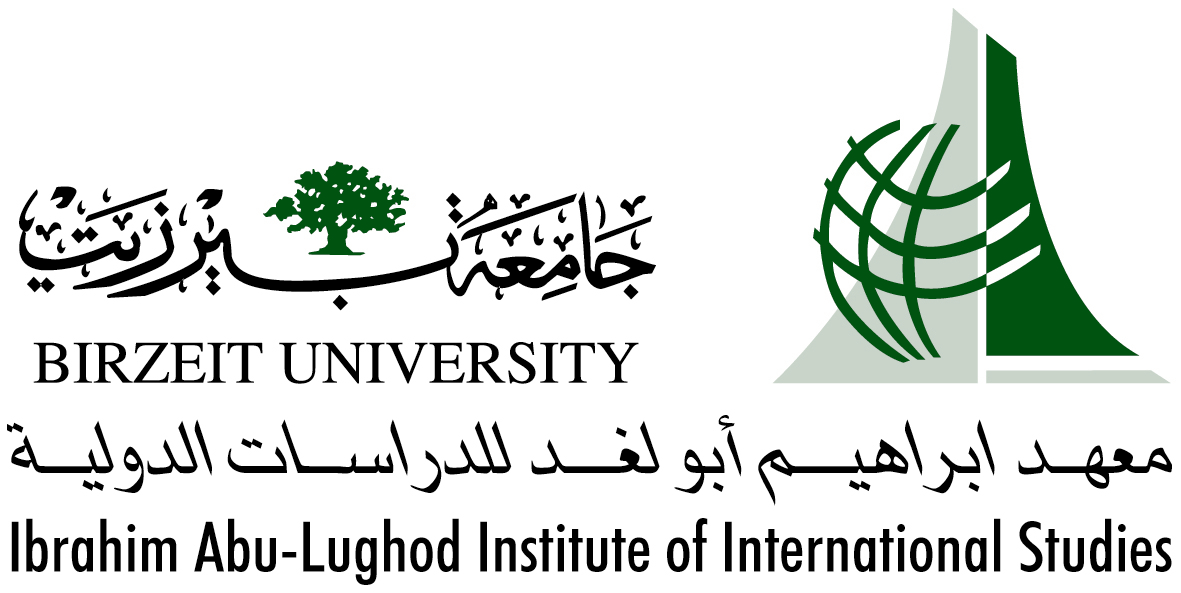 